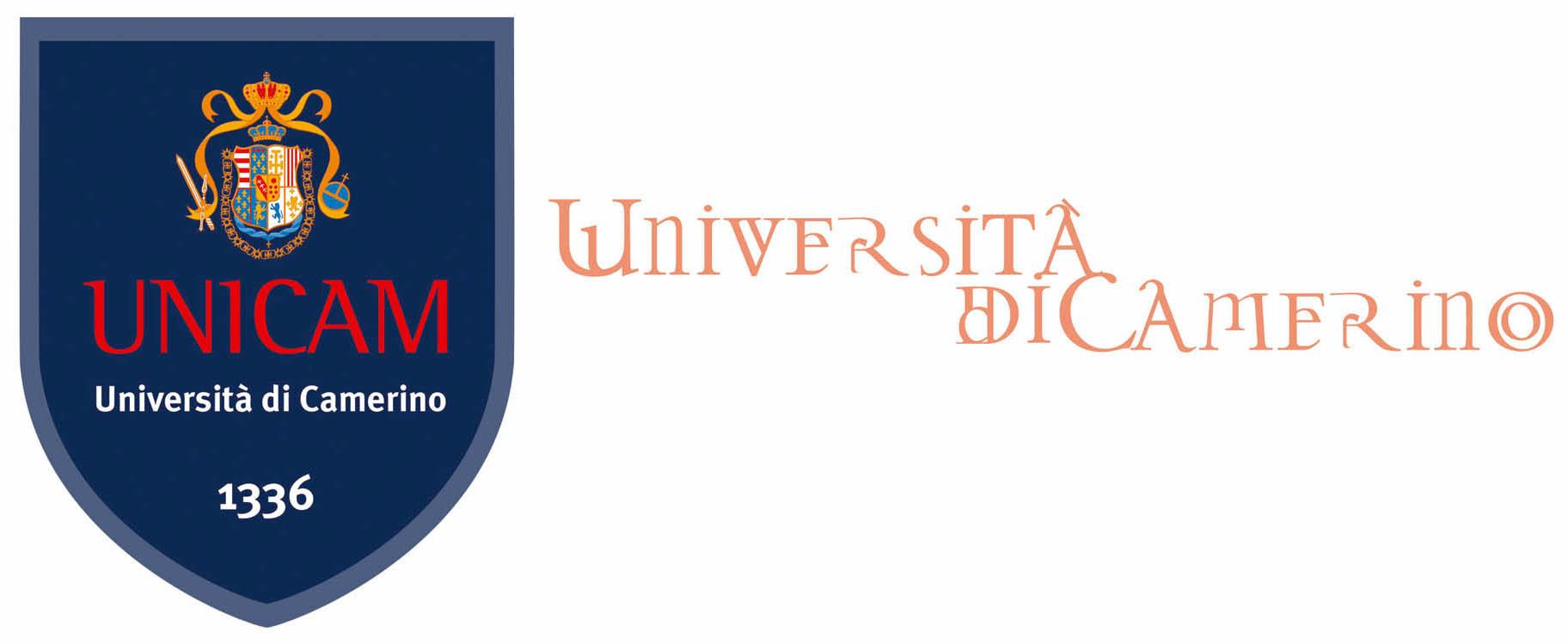 ALLEGATO “B”									AL  MAGNIFICO RETTORE									UNIVERSITA’ DI CAMERINO									Piazza Cavour  n.  19/F									62032   Camerino  (MC)DR. N….. DEL……..:  PROCEDURA VALUTATIVA PER LA COPERTURA DI  N. 1 POSTO DI PROFESSORE DI SECONDA FASCIA MEDIANTE CHIAMATA, AI SENSI DELL’ART. 24 COMMA ... DELLA LEGGE N. 240/2010 E DEL RELATIVO REGOLAMENTO DI ATENEO.SCUOLA DI ……………………………………………………………………………………….……SETTORE CONCORSUALE……………………………………………………………………..…….SETTORE SCIENTIFICO-DISCIPLINARE…………………………………………………………..Il/La sottoscritto/a Cognome e Nome…………………………………..codice fiscale………………………….…………...nato/a a…………………………………………………………...    prov…………………….…………..il………………………..sesso……………….……..attualmente residente a…………………………….Provincia……....Indirizzo…………………………………………………………………………………………………………………………………………………….Cap…………….telefono……………....Indirizzo di posta elettronica…………………………………Individuato per la valutazione da parte della Scuola di…………………. nella seduta del……………………..CHIEDEdi partecipare alla procedura sopra indicata.A tal fine, ai sensi degli artt. 46 e 47 del D.P.R. n. 445/2000 e consapevole che chiunque rilascia dichiarazioni mendaci, forma atti falsi o ne fa uso è punito ai sensi del Codice penale e delle leggi speciali in materia,DICHIARA- di essere nato in data e luogo sopra riportati;- di essere residente nel luogo sopra riportato;- di aver osservato il limite riferito al numero massimo di pubblicazioni scientifiche da presentare, eventualmente specificato nell’allegato “A”;- di allegare alla presente domanda i seguenti documenti:fotocopia non autenticata del documento di identità;curriculum aggiornato dell’attività scientifica e didattica;pubblicazioni ritenute utili ai fini della valutazione e nel rispetto del numero massimo, di cui all’allegato “A”; dichiarazione sostitutiva dell’atto di notorietà redatta sull’apposito modulo “C”, relativa alla conformità delle pubblicazioni agli originali.Il sottoscritto  autorizza l’Università degli Studi di Camerino al trattamento dei propri dati personali, ai sensi del D.Lgs. n. 196/2003, così come previsto dalla procedura selettiva.Data,										Il Dichiarante									_______________________ALLEGATO “C”DICHIARAZIONI SOSTITUTIVE DI CERTIFICAZIONI (per titoli di studio, titoli professionali ecc.)(art. 46 del D.P.R. n. 445/2000)DICHIARAZIONI SOSTITUTIVE DELL’ATTO DI NOTORIETA’(artt. 19 e 47 del D.P.R. n. 445/2000)barrare il quadratino accanto alle dichiarazioni che interessanoIl/la sottoscritto/aCOGNOME _________________________________________________________________________NOME _____________________________________________________________________________ CODICE FISCALE ___________________________________________________________________NATO/A A __________________________________________  PROV._________________________IL______________________________________________  SESSO ____________________________RESIDENTE A  _________________________________________________PROV. _______________INDIRIZZO ________________________________________________  C.A.P. __________________TELEFONO:   __________________________ E-MAIL: _____________________________________consapevole che chiunque rilascia dichiarazioni mendaci, forma atti falsi o ne fa uso è  punito ai sensi del Codice penale e delle leggi speciali in materia (art. 76 D.P.R. n. 445/2000), DICHIARA:_______________________________________________________________________________________________________________________________________________________________________________________________________________________________________________________________________________Dichiara, inoltre, di essere informato, ai sensi e per gli effetti del D.L.vo 196/2003, che i dati personali raccolti saranno trattati, anche con strumenti informatici, esclusivamente nell’ambito del procedimento per il quale la presente dichiarazione viene resa.Data,	     Firma____________________________